For the screenshots in this example, we will be booking an appointment for Stryker Eagle on September 2 at 11 AM.Go to the Textbook Rental Services booking page  (http://uwlax.edu/go/textbook-appt ).
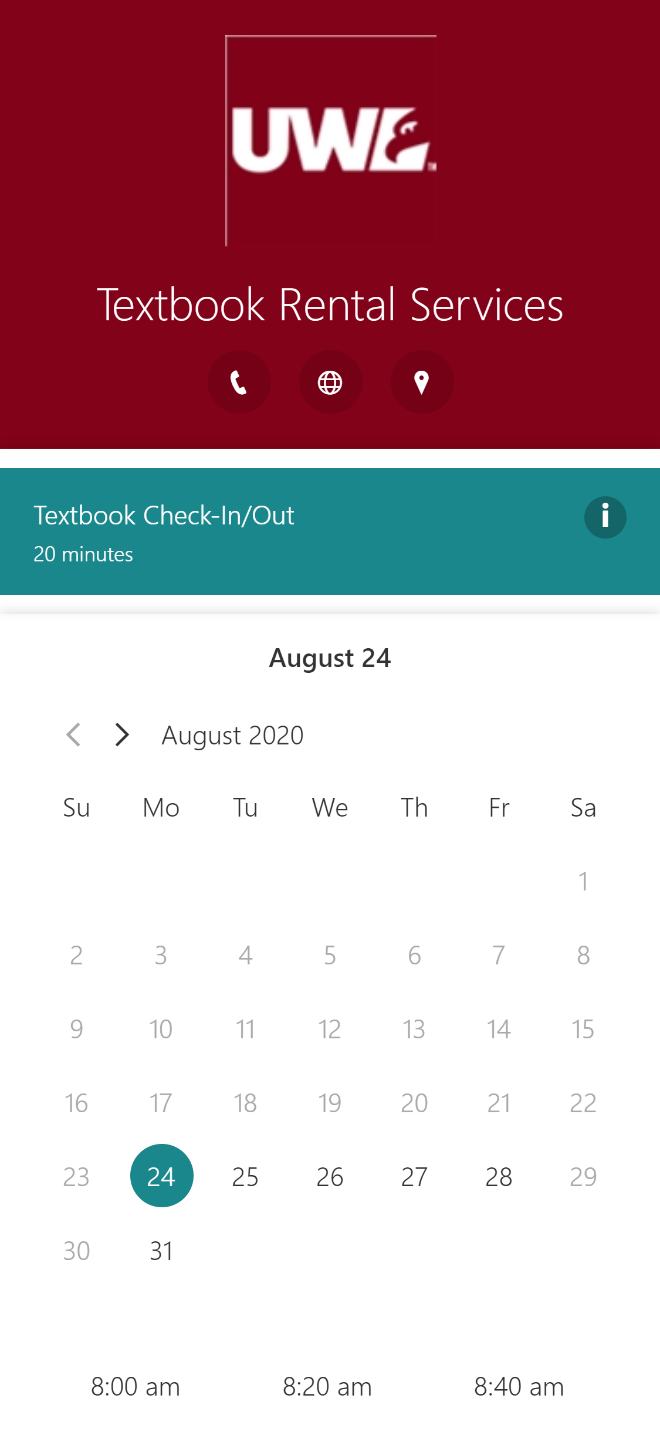 Select a date. Use the left and right arrows above the calendar to view previous or future months. Once you have selected a date, it will be highlighted in teal. 
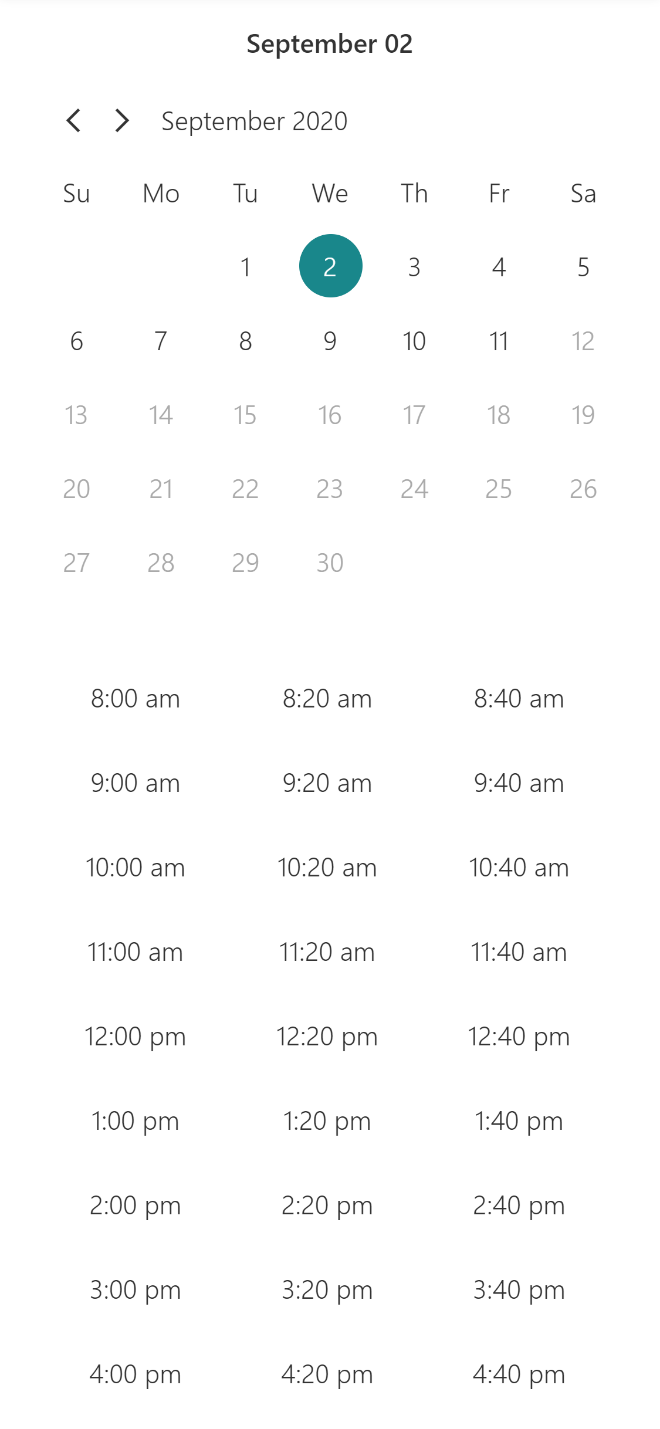 Select a time. A list of available times on the date you selected is shown. If a time is not in this list, then it is no longer available. Once you have selected a time, it will be highlighted in teal. Your full date and time selection will be shown above the calendar. 
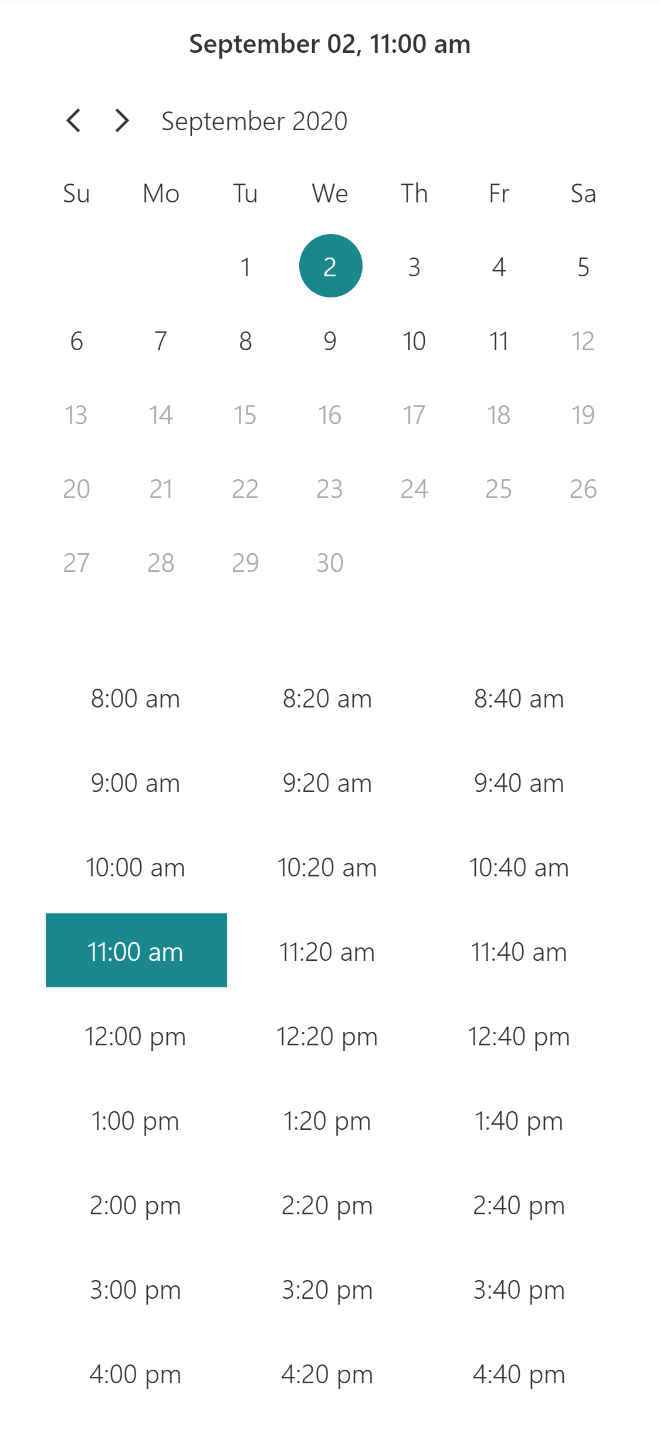 Enter your details. You must enter your full name and UWL email address (ending with @uwlax.edu). If you would like to receive text reminders, enter your ten-digit phone number and check the “Get booking confirmation and reminder via text message” box.
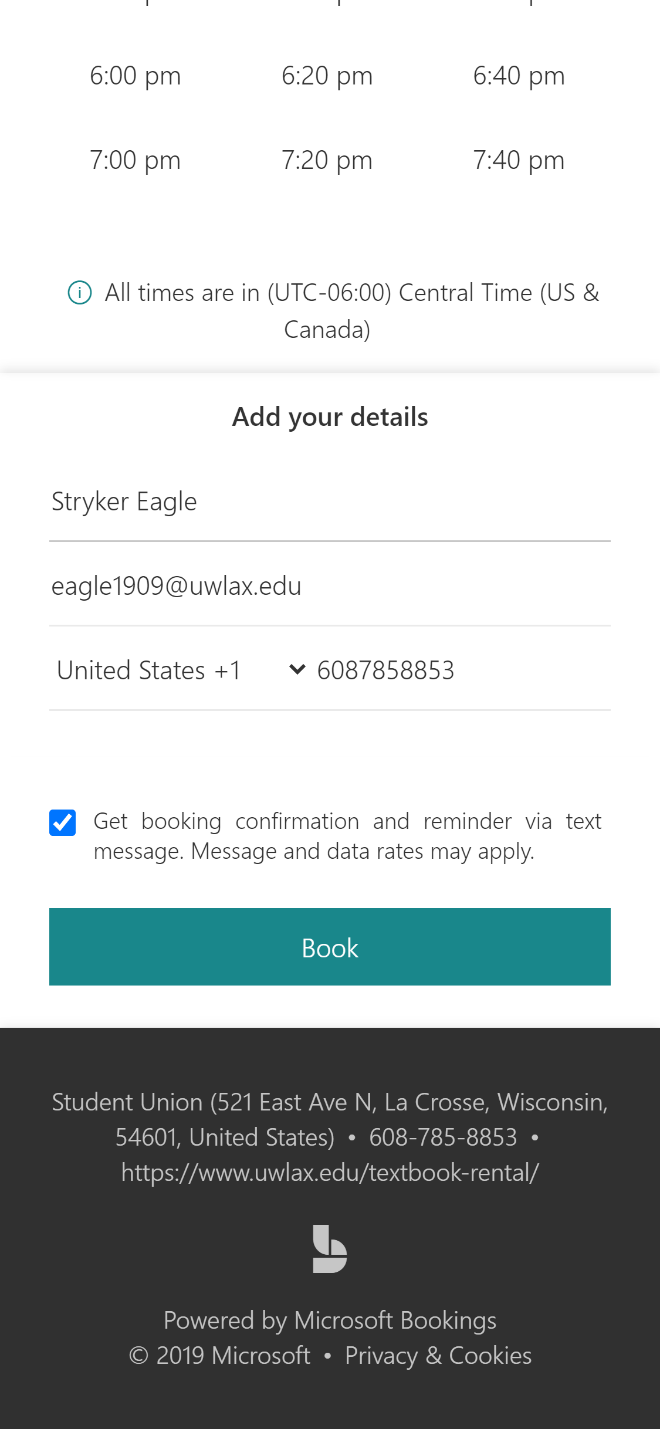 Once you have confirmed that everything is correct, click Book. You will receive an email confirmation shortly with more details about your appointment. You will also receive email reminders forty-eight hours, twenty-four hours, and two hours before your appointment. If you opted to receive texts, then you will receive this information as texts as well. 
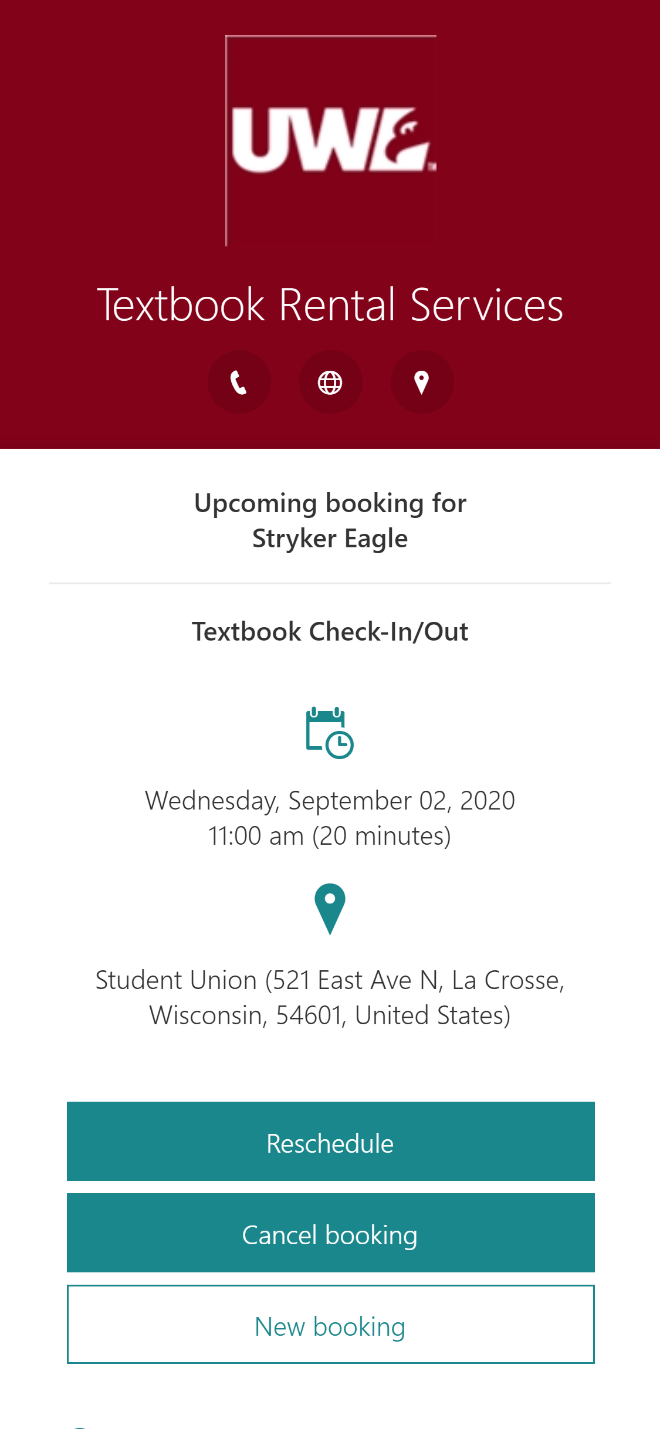 